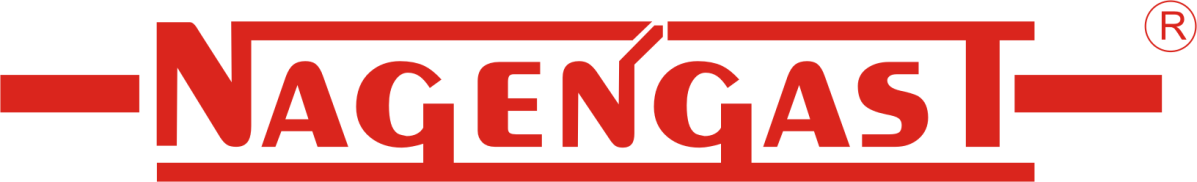 ZLECENIE NAPRAWYADRES POD KTÓRY ODESŁAĆ CZĘŚĆ PO REGENERACJI :……………………………………   ……………………………………    …………………………………………………………………….             (imię)                                    (nazwisko)                                     (adres  email)……………………………………………..       ……………………………………………………               ……………………………………          (kod, miasto)                                                (ulica)                                                           ( telefon)                        DO NAPRAWY / REGENERACJI:  ………………………………………………………………………………………………….                                                                        (nazwa, model auta, ilość)OPIS USTERKI:……………………………………………………………………………………………………………………………………………………………………………………………………………………………………………………………………………………………………………………………………………………………………………………………………………………………………………………………………………………………………………………………………………………………………………………………………………………………………………………DODATKOWE INFORMACJE /ZAKRES NAPRAWY/: Standardowo w większości przypadków detal podczas regeneracji jest czyszczony mechanicznie a następnie malowany na czarno. Jeśli zależy Państwu na zachowaniu oryginalnego malowania, naklejek czy innych cech które podczas regeneracji mogą być zmienione czy utracone bardzo prosimy o wpisanie tych uwag poniżej.  ………………………………………………………………………………………………………………………………………………………………………………………………………………………………………………………………………………………………………………………………………………………………………………………………………………………………………………………………………………………Wyrażam zgodę na przetwarzanie moich danych osobowych zgodnie z ustawą o ochronie danych osobowych w związku z realizacją zlecenia. Podanie danych jest dobrowolne, ale niezbędne do przetworzenia zlecenia. Zostałem /am poinformowany /a, że przysługuje mi prawo dostępu do swoich danych, możliwości ich poprawiania, żądania zaprzestania ich przetwarzania. Administratorem danych osobowych jest Przedsiębiorstwo Usługowe Nagengast Adrian Nagengast z siedzibą w Gdańsku, ul. Malczewskiego 103.            ………………………………………………………..                                                                                                                       /PODPIS ZLECAJĄCEGO/